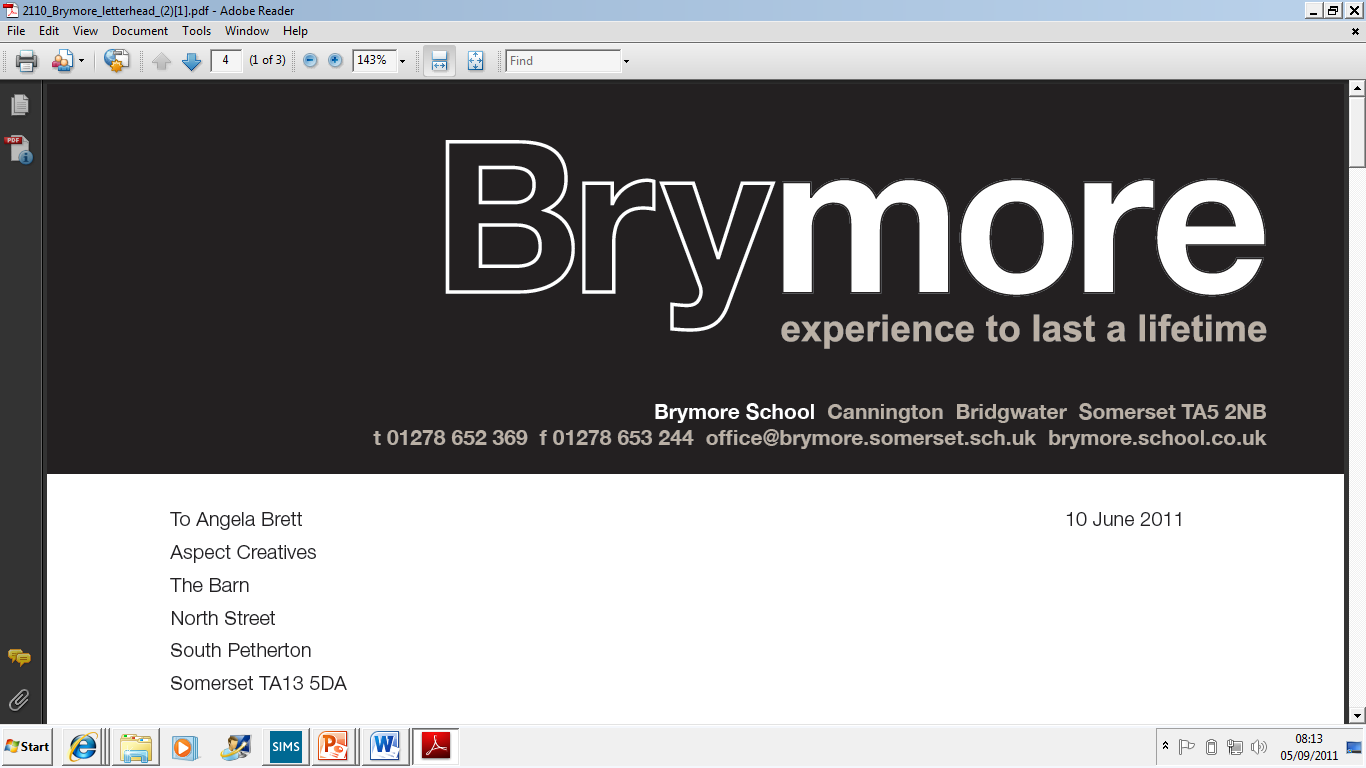 PARENT BULLETINWeek Beginning:	13 October 2014 (Week 2)The Year 7 rugby team competed in a tournament against other Sedgemoor schools and lost a game, drew a game and won a game. The Year 11 rugby team played very well against Haygrove but lost 34-0. Last Saturday we had our final Open Morning with our biggest turnout to date and with the boys representing themselves and the school brilliantly. We also held mentoring week so every boy had an opportunity to talk and go through targets with their staff mentor. Please see below a list of events.  Those in bold are for this week only, all others are regular events that occur each week.  All are subject to change.Monday 10.30 am -   1.00 pm	Visit by the Good Schools Guide   1.00 pm	Working on allocated plots   3.45 pm - 5.15 pm	Engineering (adv)  4.00 pm - 5.00 pm	Year 7 Physical Activities (ie Chads/Rugby)  4.00 pm	Chad’s Hill run  4.00 pm - 5.00 pm	Year 7 Rugby  4.00 pm - 5.00 pm	Farm Duties  4.00 pm - 5.00 pm	Garden Duties - Year 9  7.15 pm - 7.45 pm	Year 7 Fitness  7.30 pm - 8.45 pm	Boarding House Activities  7.30 pm - 9.00 pm	Weights  8.00 pm - 8.30 pm	Year 10 Fitness  8.00 pm - 8.45 pm	Year 9 & 11 Badminton (Hall)Evening Duty Staff:	Mrs Lillywhite (Director of Boarding)Houseparent Duty:	Reid - Mr Bagshaw / Kemp - Mr Fewtrell & Mr Cooper /			School – Ms Warren & Mr HarnwellDuty Master:		Mr AlliboneTuesday1.00 pm	Working on allocated plots 3.45pm	Year 7 Rugby -v- Haygrove (Away)3.45 pm - 5.15 pm	Welding3.45 pm - 5.15 pm	Cricket Club - TBC4.00 pm - 5.00 pm	Year 11 Physical Activities (ie Chads/Rugby)4.00 pm	Chad’s Hill run4.00 pm - 5.00 pm	Farm Duties4.00 pm - 5.00 pm	Garden Duties - Year 94.00 pm - 5.00 pm	Additional Prep Session (all students welcome) (Room 2) 6.00 pm - 7.30 pm	Blacksmithing 7.30 pm - 8.00 pm	Touch Rugby7.30 pm - 8.45 pm	Boarding House Activities7.30 pm - 9.00 pm	Blacksmithing (adv)7.30 pm - 9.00 pm	Weights8.00 pm - 8.30 pm	Year 11 FitnessEvening Duty Staff:	Mrs Lillywhite (Director of Boarding)Houseparent Duty:		Reid - Mr Bagshaw & Mr Heels / Kemp - Mr Fewtrell, Mr Cooper & Mr Lee/ 				School - Miss Gardner & Mr HarnwellWednesday1.00 pm	Working on allocated plots 3.45 pm - 5.15 pm	Engineering4.00 pm	Somerset Careers Fair @ Junction 244.00 pm - 5.00 pm	Year 10 Physical Activities (ie Chads/Rugby)4.00 pm	Chad’s Hill run4.00 pm - 5.00 pm	Year 10 Rugby 4.00 pm - 5.00 pm	Farm Duties4.00 pm - 5.00 pm	Garden Duties - Year 94.00 pm - 5.00 pm	Road Bike Session (Mr Watts)4.15 pm - 5.15 pm	Maths Sessions Set Zero (invitation only) Room 11 - IA7.30 pm - 8.00 pm	Year 9 Fitness7.30 pm - 8.45 pm	Boarding House Activities7.30 pm - 9.00 pm	Weights7.30 pm - 8.45 pm	Year 7 & 10s Badminton8.30 pm	Book Night (Kemp House)Evening Duty Staff:	Mr Watts (Head of Boarding) / Mrs Lillywhite (Director of Boarding)Houseparent Duty:	Reid - Mr Bagshaw & Mr Heels / Kemp - Mrs Lillywhite,Mr Cooper & Mr Lee	School - Miss Gardner & Mr HarnwellDuty Master:		Mr AlliboneThursday1.00 pm	Working on allocated plots 3.45 pm - 5.15 pm	Woodwork4.00 pm - 5.00 pm	Farm Duties4.00 pm - 5.00 pm	Garden Duties - Year 94.00 pm	Chad’s Hill run4.00 pm - 4.45 pm	RC Racing Cars Club4.00 pm - 5.00 pm	Year 11 Rugby4.00 pm - 5.00 pm	Additional Prep Session (all students welcome) (Room 2)7.30 pm - 8.45 pm	Boarding House Activities7.30 pm - 8.15 pm	Maths Support (All Welcome) (Mr Ashton - CAD/CAM)7.45 pm - 8.45 pm	All Years Football7.45 pm - 9.00 pm	Circuits8.00 pm - 9.00 pm	Young Farmers Club - (Identifying animal skulls - Mrs Welland)Evening Duty Staff:	Mrs Lillywhite (Director of Boarding)Houseparent Duty:	Reid - Mr Simmons & Mr Heels / Kemp - Mr Fewtrell & Mr Lee / 	School - Miss GardnerDuty Master:		Mr AshtonFriday1.00 pm	Working on allocated plots 4.00 pm - 5.00 pm	Year 9 Physical Activities (ie Chads/Rugby)4.00 pm - 5.00 pm	Year 9 Rugby 4.00 pm	Chad’s Hill run4.00 pm - 5.00 pm	Farm Duties4.00 pm - 5.00 pm	Additional Prep Session (all students welcome) (Room 2)4.00 pm - 5.00 pm	Weekly Pool Competition (Kemp House)4.00 pm - 5.00 pm	Mountain Biking7.30 pm - 8.45 pm	Boarding House Activities7.30 pm - 9.00 pm	Weights8.00 pm - 8.30 pm	Year 11 FitnessEvening Duty Staff:	Mr Watts (Head of Boarding)  Houseparent Duty:	Reid - Mr Bagshaw & Mr Heels / Kemp - Mr Fewtrell &  Mr Cooper / 		School - Miss Gardner, Mr Harnwell & Mr LeeSaturday10.00 am	Harvest Festival, St Mary’s Church, Cannington11.45 am	Brymore Cross Country  1.15 pm	Students depart  3.45 pm	Horticulture Barrow available to buy fruit/vegetables/plantsEvening Duty Staff:	Mrs Lillywhite (Director of Boarding)Houseparent Duty:	Reid - Mr Bagshaw & Mr Heels / Kemp - Mr Fewtrell, Mr Cooper & Mr Lee /  	School - Miss Gardner & Mr Harnwell